Плазмаферез
В организм человека вместе с воздухом, водой, продуктами питания и лекарственными препаратами попадает довольного много ядовитых компонентов. Кровь транспортирует полезные и вредные вещества из одного органа в другой. В ее плазме присутствуют растворенные жиры, белки, углеводы, гормоны, другие микроэлементы, а также токсины, которые кровяным руслом разносятся по организму. Они постепенно накапливаются в органах, разрушительным образом воздействуя на клетки и ткани, снижая иммунные силы.
Плазмаферез — это естественное (физиологичное) удаление токсинов из крови с использованием методики мембранного разделения ее компонентов.
Сущность способа будет понятна, если вспомнить, что кровь состоит из элементов красного цвета (эритроциты) и бесцветной жидкости — плазмы. Эритроциты доставляют клеткам кислород и питание, а через плазму из клеточного пространства удаляются вредные продукты жизнедеятельности (токсины). 
Плазмаферез: показаниязаболевания ЖКТ(гепатиты холецистит, гастриты, панкреатит, колит);патологии сердца и сосудов (ревматизм, атеросклероз);заболевания почек (гломерулонефрит, пиелонефрит в хронической стадии);заболевания эндокринной системы;отравления токсичными веществами;алкоголизм и наркомания;аллергические реакции (атонический дерматит, крапивница, отек Квинке, бронхиальная астма, вазомоторный ринит);аутоиммунные заболевания (ревматоидный артрит, системная красная волчанка, склеродермия);дерматиты;артриты разной этиологии;болезни нервной системы;пародонтоз;урогенитальные инфекции (хламидии, микоплазма, герпес, цитомегаловирус);климакс;токсикозы беременности, резус-конфликты;ожоги, травмы.Противопоказаниями для мембранногоплазмофереза являются:заболевания крови (нарушение свертываемости);выраженная анемия или гипопротеинемия;постинсультные и постинфарктные состояния;гипотония (АД 90/50 мм рт.ст);аритмия.Как работает аппарат?
Мембранныйплазмаферез в ГБУЗ АО  «Свободненская больница» проводится по одноигольной методике на аппарате АМПлд-ТТ («Гемофеникс») отечественного производства.
Мембранный плазмаферезпроводимый на аппарате «Гемофеникс», дает возможность отделить загрязненный состав плазмы от «чистой крови».
Плазмофильтр мембранного типа содержит камеры для кровяного потока, разделенные с камерами аккумулирования плазменного состава, пористой мембраной. Мембрана имеет толщину 10 мкм и поры диаметром около 0,5 мкм, что обеспечивает свободное прохождение жидких компонентов (через поры) и задержание токсичных элементов. При применении мембранногоплазмафереза загрязненная плазма скапливается в отдельном приемнике и удаляется, а очищенная кровь начинает циркулировать по организму.
Применение одноразовых магистралей и плазменного фильтра на аппарате «Гемофеникс» обеспечивают полную безопасность процедуры, что нельзя сказать о центрифужных системах, применяемых в медицине.
После проведения процедуры плазмафереза организм в течение суток начинает вырабатывать чистую плазму и стимулировать активность иммунной защиты организма.Плазмаферез, заслуживший только положительные отзывы у пациентов, относится к безболезненным процедурам. Человек лежит в удобном кресле, а аппарат бесшумно фильтрует кровь (прокачивание крови ведется через единственную иглу, введенную в вену).
Автоматическое регулирование, учитывающее физиологические особенности каждого пациента, является основой создания комфортных условий при проведении процедуры. При мембранном плазмаферезе у человека за один цикл забирается не более 10 мл крови — этого времени достаточно чтобы очистить до 30% кровотока. В профилактических целях рекомендуется провести 3-4 сеанса плазмафереза для оздоровления организма.
После первого сеанса токсинов в крови не остается, но их концентрация все еще высока в межклеточной жидкости, откуда они вновь попадают в кровоток. Во время второй процедуры очищается межклеточная жидкость, а после третьего этапа — токсины уходят из клеток. Таким образом, мембранныйплазмоферез, в отличие от других методик, обеспечивает очищение на глубоком клеточном уровне, чего невозможно достичь другими методами. Человек чувствует прилив сил, бодрость, исчезает утомление и усталость.

Чем хорош аппарат «Гемофеникс», используемый в нашей клинике.
Безопасность процедуры обеспечивается созданием единой магистрали (без расстыковки), что исключает риск инфицирования пациента через возврат крови. Плазма собирается в отдельный приемник, после чего утилизируется в соответствии со стандартами Минздрава. Используются только одноразовые стерильные расходные магистрали.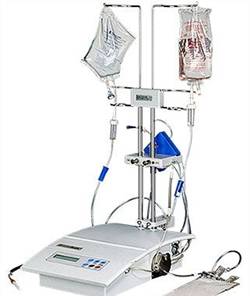 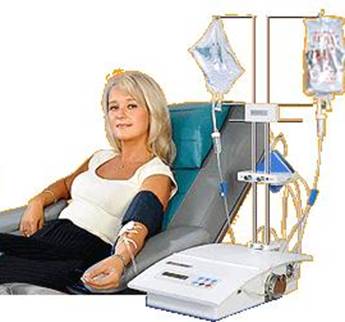 УФОультрафиолетовая обработка крови (квантовая терапия).Воздействие на кровь с помощью света активирует процессы обмена веществ в организме.Ультрафиолетовое облучение (УФО) крови направлено на активацию иммунитета, коррекцию анемии, снижению воспалительных проявлений в суставах, Безопасность действия ультрафиолетового света достигается прямым попаданием в кровь, минуя кожные покровы. Процедуры выполняются с помощью одноразовыхсветоводов. Лечение проводят в виде курса из 5-7 процедур с периодичностью около 3 раз в неделю.Возможна комбинация УФО облучение крови или сочетание с плазмаферезом.Показания для фотомодификации крови следующие: •Рецидивирующий фурункулез;
•Хроничекий аднексит,
•Хронический простатит;
•«скрытые» инфекции;
•язвы желудочно-кишечного тракта;
•диабет;
•пиелонефрит;
•артриты;
•ишемии различных областей и органов.Запись на сеансы плазмафереза, консультации с врачом-трансфузиологом: 
Соколиным Евгением Геннадьевичем по тел. 8 914 575 43 07 в рабочее время.
Плазмоферез аппаратом "Гемофеникс" - 1 сеанс 3300 рублей.